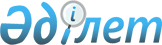 Об утверждении порядка и размера оказания социальной поддержки по оплате коммунальных услуг и приобретению топлива за счет бюджетных средств педагогам, осуществляющим профессиональную деятельность в сельских населенных пунктах Акмолинской областиРешение Акмолинского областного маслихата от 18 июня 2020 года № 6С-45-6. Зарегистрировано Департаментом юстиции Акмолинской области 22 июня 2020 года № 7908.
      В соответствии с подпунктом 2) пункта 5 статьи 12 Закона Республики Казахстан от 27 декабря 2019 года "О статусе педагога", Акмолинский областной маслихат РЕШИЛ:
      1. Утвердить порядок и размер оказания социальной поддержки по оплате коммунальных услуг и приобретению топлива за счет бюджетных средств педагогам, осуществляющим профессиональную деятельность в сельских населенных пунктах Акмолинской области согласно приложению к настоящему решению.
      2. Настоящее решение вступает в силу со дня государственной регистрации в Департаменте юстиции Акмолинской области и вводится в действие со дня официального опубликования. Порядок и размер оказания социальной поддержки по оплате коммунальных услуг и приобретению топлива за счет бюджетных средств педагогам, осуществляющим профессиональную деятельность в сельских населенных пунктах Акмолинской области Глава 1. Общие положения
      1. Социальная поддержка по оплате коммунальных услуг и приобретению топлива за счет бюджетных средств (далее – социальная поддержка) оказывается педагогам, осуществляющим профессиональную деятельность в сельских населенных пунктах Акмолинской области.
      2. Назначение социальной поддержки осуществляется уполномоченным органом – отделом занятости и социальных программ района (города). Глава 2. Порядок оказания социальной поддержки
      3. Социальная поддержка оказывается без истребования заявлений от педагогов на основании сводных списков, утвержденных первыми руководителями организаций образования.
      4. Социальная поддержка осуществляется путем перечисления на лицевые счета педагогов через банки второго уровня или организации, имеющие лицензии на соответствующие виды банковских операций. Глава 3. Размер оказания социальной поддержки
      5. Социальная поддержка педагогам оказывается один раз в год за счет бюджетных средств в размере 15 месячных расчетных показателей.
      6. Исключен решением Акмолинского областного маслихата от 23.11.2020 № 6С-51-3 (вводится в действие со дня официального опубликования).


					© 2012. РГП на ПХВ «Институт законодательства и правовой информации Республики Казахстан» Министерства юстиции Республики Казахстан
				
      Председатель сессии,
исполняющий обязанности секретаря
Акмолинского областного маслихата

С.Аяганов
Приложение к решению
Акмолинского областного маслихата
от 18 июня 2020 года
№ 6С-45-6